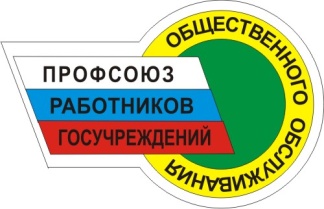 ТАМБОВСКАЯ ОБЛАСТНАЯ ОРГАНИЗАЦИЯОБЩЕРОССИЙСКОГО ПРОФЕССИОНАЛЬНОГО СОЮЗА РАБОТНИКОВ ГОСУДАРСТВЕННЫХ УЧРЕЖДЕНИЙ И ОБЩЕСТВЕННОГО ОБСЛУЖИВАНИЯ РОССИЙСКОЙ ФЕДЕРАЦИИФинансовая работа в первичных и территориальных организациях Профсоюзадля казначеев и  председателей ревизионных комиссийг.Тамбов2019г.I.НОРМАТИВНОЕ РЕГУЛИРОВАНИЕФинансовая работа является одним из важнейших направлений в деятельности Профсоюза. Создание Профсоюза, способного обеспечить защиту трудовых, социально-экономических прав и интересов членов Профсоюза, невозможно без прочной финансовой базы, стабильной организационно-финансовой работы структурных профсоюзных звеньев, эффективной системы формирования профсоюзных бюджетов и рационального расходования профсоюзных средств.Под финансовой работой понимается система организационно-финансовых мер выборных профсоюзных органов, включающая организацию сбора и поступления средств на счета профсоюзных организаций, организацию бухгалтерского учета, отчетности и расходования членских профсоюзных взносов и других доходов профсоюзного бюджета, предусмотренных Уставом Профсоюза и законодательством РФ.Профсоюз обладает финансовой самостоятельностью, имеет обособленное имущество. В соответствии с Гражданским кодексом РФ собственником имущества, в том числе и членских профсоюзных взносов в общественной организации (Профсоюзе), является сама общественная организация (Профсоюз) как юридическое лицо. На основании статьи 117 Гражданского кодекса РФ, статьи 32 Федерального закона от 01.01.2001г. «Об общественных объединениях» член Профсоюза теряет право на средства, которые он выплачивает Профсоюзу в виде членского профсоюзного взноса.Средства Профсоюза, формируемые из членских профсоюзных взносов, направляются в соответствии с уставными нормами на финансовое обеспечение деятельности всех  структурных звеньевПрофсоюза. В соответствии с п.116 Устава Профсоюза ПРГУ РФ распределение средств между структурами внутри Профсоюза устанавливается Центральным комитетом Профсоюза. Актуальное на настоящий момент  распределение взносов утверждено постановлением ЦК Профсоюза от 28 марта 2017г №VI-7. В соответствии с решением ЦК Профсоюза комитет региональной организации распределяет переданные в его оперативное управление взносы (пп.13 п. 89 Устава). У комитетов первичных и территориальных организаций в соответствии с Уставомнет полномочий распределять взносы.В соответствии с п. 113 Устава член Профсоюза уплачивает ежемесячно членские профсоюзные взносы в размере не менее 1% со всех видов заработной платы, доплат, премий и надбавок, включаемых в  фонд оплаты труда.  Для удержания взносов необходимо наличие 2-х заявлений: в бухгалтерию работодателя об удержании взносов и в первичную организацию о принятии на профсоюзный учет.Неработающие члены Профсоюза (пенсионеры, женщины, находящиеся в декретном отпуске, студенты) уплачивают членский взнос в размере, определяемым собранием или комитетом первичной (территориальной) профсоюзной организации по согласованию с вышестоящим профсоюзным органом. Необходимо обязательно контролировать уплату членских взносов указанной категорией членов Профсоюза.Порядок перечисления членских взносов определен п.114Устава и п.3 ст.28 ФЗ «О профессиональных союзах, их правах и гарантиях деятельности». Работодатель ежемесячно и бесплатно перечисляет на счет профсоюзной организации членские профсоюзные взносы из заработной платы работников. Эта обязанность работодателя на практике закрепляется коллективным договором, соглашением. Денежные средства, оставшиеся в распоряжении первичной профсоюзной организации, расходуются на основании сметы, утверждаемой решением профсоюзного собрания, профсоюзного комитета.II. ФОРМИРОВАНИЕ И ИСПОЛНЕНИЕ СМЕТЫ ДОХОДОВ И РАСХОДОВ ПРОФСОЮЗНОЙ ОРГАНИЗАЦИИВ соответствии с Уставом Профсоюза, Федеральным законом  от 12 января 1996г. №10-ФЗ «О профессиональных союзах, их правах и гарантиях деятельности», Федеральным законом "Об общественных объединениях" от 19.05.1995 N 82-ФЗ, Федеральным законом "О некоммерческих организациях" от 12.01.1996 N 7-ФЗ» профсоюзные организации строят свою финансовую работу на основе смет.Смета организации Профсоюза - финансовый план формирования и использования денежных средств, поступающих в распоряжение организации Профсоюза на соответствующий календарный год.Смета выборного коллегиального профсоюзного органа утверждается на каждый календарный год на основе организационного плана работы организации Профсоюза по реализации уставных задач.Проект сметы предварительно обсуждается и рассматривается на заседании президиума профсоюзной организации и затем вносится на утверждение собрания (для первичной),комитета(для территориальной или объединенной )профсоюзной организации (пп.7 п. 75 Устава).При оформлении сметы следует обращать на утверждающие грифы: в них должен быть №протокола, нумерация которых ведется сплошным методом на весь срок полномочий выборных органов (5лет).Профсоюзная организация вправе вносить изменения в смету по всем показателям, за исключением тех, которые определены вышестоящим профсоюзным органом (процент отчисления средств в вышестоящий выборный профсоюзный орган, а также предельные нормы финансовых расходов по тем или иным направлениям (показателям) финансовой работы. Так, в соответствии с п. 8.1 Концепции кадровой политики в Общероссийском профсоюзе госучреждений и общественного обслуживания РФ требуется направлять не менее 6% средств профсоюзных бюджетов каждого уровня профсоюзной структуры на обучение. В соответствии с п.1.3 методических рекомендаций по заполнению формы 10-ПБ на работу с молодежью следует направлять не менее 5% расходов.Статьи сметы могут выражаться как в абсолютных цифрах, так и в процентах к общим доходампрофсоюзной организации.Смета выполняет две важные функции организации Профсоюза:РАСПОРЯДИТЕЛЬНУЮ (предоставляет право на соответствующие расходы средств, поскольку смета утверждается высшим руководящим органом профсоюзной организации);РЕГЛАМЕНТИРУЮЩУЮ (регламентирует расходы и регулирует финансовую деятельность профсоюзной организации).Так, в соответствии с пп.6 п.77 Устава Профсоюза председатель территориальной организации распоряжается имуществом и денежными средствами в соответствии с утвержденной сметой, решениями комитета и президиума территориальной организации Профсоюза. Таким образом, пока не утверждена смета (комитетом у территориальных и объединенных организаций, собранием у первичных) председатель расходы производить не может!!! Смета должна утверждаться  до начала финансового года (в декабре) на все средства поступающие в оперативное управление профорганизации (60%).Смета состоит из доходной и расходной частейДоходная часть сметы может быть представлена:членскими взносами;средствами по коллективным договорам в соответствии ст. 377 ТК РФ;добровольными взносами (в т.ч. пожертвованием по ст. 582 ГК РФ); доходами от предпринимательской деятельности (которые не могут распределяться, а могут быть направлены только на уставную деятельность);прочими доходами (поступления от вышестоящих профорганов).Расходная часть сметы может быть направлена на:целевые мероприятия, в т.ч.информационную работу,подготовку и обучение профсоюзных кадров и актива,работу с молодежью,проведение конференций, совещаний, пленумов, президиумов,культурно-массовые и спортивно-оздоровительные мероприятия,проведение отдельных мероприятий;материальную помощь членам профсоюза;премирование профсоюзного актива;хозяйственные расходыпрочие расходы(в т.ч. услуги банка). Командировочных расходов, как правило, нет, т.к. нет  трудовых договоров. Командируются только работники.2.1. Планирование доходовПункт 110 Устава Профсоюза  определяет источники денежных средств из: членских профсоюзных взносов, средств по коллективному договору, добровольных взносов, доходов от предпринимательской деятельности (от размещения временно свободных средств на депозитах по решению президиумов) и прочих доходов.С точки зрения НК РФ (п.2 ст. 251) «… к целевым поступлениям на содержание некоммерческих организаций и ведение ими  уставной деятельности относятся…» и далее дан исчерпывающий, то есть не подлежащий расширенному толкованию, перечень из 14 пунктов целевых поступлений, которые могут быть получены некоммерческой организацией. В случае профсоюзной организации – это:Вступительные взносы. Членские взносы.Пожертвования, признаваемые таковым в соответствии со ст. 582 ГК РФ, которая определяет «пожертвование» как дарение вещи или права в общеполезных целях, а также подпункт 9 пункта 2 ст. 251, сформулированный следующим образом: Средства, поступившие профсоюзным организациям в соответствии с коллективными договорами на проведение профорганизациями социально-культурных и других мероприятий, предусмотренных их уставной деятельностью. Далее сказано, что эти средства должны учитываться отдельно от других средств и доходов от предпринимательской деятельности. Иным образом полученные денежные средства могут быть зачислены при  налоговой проверке в разряд нецелевых и с них необходимо будет исчислить и уплатить налог на прибыль 20%  или по УСН6%. Поэтому,при получении средств важно обращать внимание на формулировки, которые указываются в назначении платежа. При перечислении членских профсоюзных взносов в назначении платежа указывается «Членские профсоюзные взносы (за период)».Порядок использования средств по коллективным договорам рассмотрен подробно в ст.377 ТК РФ.Пожертвования на общеполезные цели (ст.582 ГК РФ) оформляются договором пожертвования. Договор должен содержать следующие реквизиты: предмет договора - назначение пожертвования, форму перечисления, срок действия договора, смету с указанием статей расходов.При получении вышеуказанных целевых поступлений в платежном поручении в назначении платежа указывается: « Целевые поступления в соответствии с коллективным договором или договором пожертвования».2.2. Планирование расходовКак правило, основанием для определения размера ассигнований на проведение конкретных мероприятий является план и смета на проведение этих мероприятий.2.2.1. Расходы на культурно-массовые и спортивно-оздоровительные мероприятияПрофсоюзный комитет перед составлением сметы рассматривает и утверждает план культурно-массовых мероприятий на предстоящий год. В плане предусматриваются такие мероприятия, которые бы способствовали организации отдыха и оздоровления. На основании этого плана и исходя из финансовых возможностей, профсоюзный орган определяет необходимый размер расходов по этому разделу сметы профсоюзного комитета.Мероприятия, на которые могут направляться профсоюзные средства:организация вечеров, мероприятий, связанных с чествованием юбиляров, ветеранов труда, участников Великой Отечественной войны и т. д.;оплата концертов, спектаклей, устраиваемых для членов профсоюза по случаю профессиональных праздников, организация отдыха и др.;приобретение цветов, венков;проведение для членов Профсоюза новогодних праздников, приобретение подарков и др.;коллективное посещение выставок, музеев, театров.Необходимо обращать внимание на правильное документальное оформление расходуемых средств.Лица, получившие наличные деньги под отчет, обязаны предъявить  отчет об израсходованных суммах и произвести окончательный расчет по ним.2.2.2 Подготовка профсоюзных кадров и активаВыборные органы профсоюза планируют расходы на их обучение.В необходимых случаях выборные органы профсоюза могут приглашать лекторов из других организаций для обучения профсоюзного актива и производить им выплаты за чтение лекций. Решение о проведении очередной подготовки и повышения квалификации профсоюзных кадров оформляется документально постановлением Президиума соответствующего комитета профсоюза.2.2.3Поощрение профактиваВ целях мотивации профсоюзного актива за участие в решении уставных задач члены профсоюза могут поощряться. Но! Не должно быть выплат в одно и то же число каждого месяца в одинаковой сумме подобных выплат. Они могут быть переквалифицированы  в выплаты за выполнение трудовых обязанностей, а страховые взносы  и НДФЛ с них не уплачены, значит могут возникнуть санкции со стороны налоговых органов и внебюджетных фондов. (См. ст.16,17 ТК РФ).2.2.4. Порядок оформления и выдачи материальной помощиРасходы на материальную помощь не должны превышать размеры, предусмотренные в смете профсоюзной организации. Выплата материальной помощи членам Профсоюза осуществляется в связи с чрезвычайными обстоятельствами и не должна носить регулярный характер.Основанием для оказания материальной помощи является утвержденное в установленном порядке положение об оказании материальной помощи членам профсоюза, заявление от члена Профсоюза, решение профсоюзного комитета или Президиума соответствующей профсоюзной организации Профсоюза.В заявлении члена профсоюза должна быть указана причина, побудившая его обратиться за материальной помощью.Материальная помощь члену Профсоюза выплачивается по расходному кассовому ордеру.Налогообложение материальной помощи:- материальная помощь, оказанная члену Профсоюза за счёт членских взносов по решению профсоюзной организации на основании положения, не облагается налогом на доходы физических лиц (п.31 ст.217 гл.23 Налогового кодекса РФ) и на неё не начисляются страховые взносы, если с профорганизацией нет трудовых отношений. Такая материальная помощь не заносится в налоговые карточки по форме 1-НДФЛ и не учитывается в индивидуальной карточке при определении налоговой базы по страховым взносам;- материальная помощь, оказанная штатному работнику первичной организации по решению выборного органа профсоюзной организации облагается налогом на доходы физических лиц с суммы, превышающей 4000 рублей (п.28 ст.217 гл.23 НК РФ) и на неё начисляются страховые взносы;- материальная помощь, оказываемая не работнику и не члену профсоюзной организации (например, члену семьи) облагается налогом на доходы физических лиц полностью, но на неё не начисляются страховые взносы.2.2.5 Документальное оформление расходов.Произведенные расходы оформляются авансовым отчетом с приложением к нему товарных и кассовых чеков и других первичных документов, подтверждающих факт расходования средств. В соответствии сФедеральным законом 402-ФЗ «О бухгалтерском учете», а также ранее действовавшими нормативными документами, первичные документы принимаются к учету, если они составлены по форме, содержащей следующие обязательные реквизиты (ст.9 402-ФЗ):наименование организации, выдавшей документ;наименование документа;дата документа;содержание хозяйственной операции;измерители в натуральном и денежном выражении;наименование должностных лиц, ответственных за хозяйственную операцию;личные подписи указанных лиц и дата составления документа.С 01.07.2019г. при приобретении ценностей подотчетным лицом в кассовом чеке должны быть указаны реквизиты покупателя (192-ФЗ от 03.07.2018г): ИНН, наименование покупателя. Этой позиции придерживаются и Минфин (письмо 0т 05.09.2018г.№ 03-01-15/63182 «Об особенностях применения контрольно-кассовой техники») и ФНС (письмо от 10.08.2018 №АС-4-20/15566@ «О представлении разъяснений»). Последствиями  отсутствия указанных реквизитов в чеке станет невозможность признать произведенные подотчетным лицом расходы, а все непризнанные целевыми расходы учитываются в составе внереализационных доходов. Также с 01 июля 2019г. на всех кассовых чеках должен быть QR-код. Подтвердить расходы может чек, распечатанный из e-meilили sms (письмо ФНС от 21.04.2017г. №03-01-15/24307.) Электронный чек имеет такую же юридическую силу, что и бумажный (п.4 ст.1.2, п 1 ст4.7  №54-ФЗ).Также с 1 июля запрещены типографские БСО. Они теперь тоже должны выдаваться только через онлайн-кассу в фискальном режиме. Вывод: с 01 июля 2019г. от продавцов нужно требовать онлайн-чек или распечатанный на кассе БСО, если не дают – письмо, о том на каких основаниях имею льготы по применению ККТ.При этом авансовый отчет является документом, подтверждающим правильность произведенных затрат, а акт на списание является документом, подтверждающим факт списания (выдачи) приобретенных ценностей, то есть того, что они использованы на то, на что было запланировано решением профсоюзного органа.Если при проведении проверки профсоюзной организации установлено, что подотчетные суммы числятся за получившими их работниками или профсоюзными активистами продолжительное время, рекомендуется провести проверку использования подотчетных сумм, получить письменное объяснение от соответствующих должностных лиц и подотчетного лица, и с учетом этой проверки рассмотреть вопрос о включении выданной суммы в совокупный доход этого подотчетного лица с последующим сообщением в налоговые органы. Неподтвержденные оправдательными документами полученные денежные средства признаются доходом физического лица в соответствии со ст. 210 НК РФ, что подтверждает постановление ВАС РФ от 05.03.2013 №13510/12, от 05.03.2013 № 14376/12. См. письмо ФНС России от 24.12.2013 №СА-4-7/23263 «О направлении обзора практики рассмотрения налоговых споров Президиумом Высшего Арбитражного Суда Российской Федерации, Верховным Судом Российской Федерации и толкование норм законодательства о налогах и сборах содержащееся в решениях Конституционного Суда Российской Федерации за 2013 год».В соответствии с требованиями Устава все расходы производятся только на членов Профсоюза. А чтобы не возникало дохода по НДФЛ (п. 31 с. 217 НК РФ) формулировка в документах-основаниях должна быть члену Профсоюза НЕ РАБОТНИКУ!!! Указываем статус в Профсоюзе, а не должность у работодателя!!!Все расходыпроизводимые из профсоюзного бюджета могут быть только на цели, указанные в п.7 Устава в рамках целевых мероприятий (на основании постановлений коллегиальных органов и смет)  быть документально подтверждены (авансовые отчеты и акты на списание).Отсутствие подтверждающих документов является грубым нарушением правил учета доходов и расходов и объектов налогообложения в соответствии с  п.3 ст. 120 НК РФ и влечет взыскание штрафа в размере 10тыс. руб. (п.1 ст. 120 НК РФ);  если они совершены в течение более одного периода в размере 30 тыс. руб. (п. 2 ст. 120 НК РФ).Средства, использованные не по целевому назначению учитываются при определении налоговой базы по налогу на прибыль в составе внереализационных доходов(п.14 ст. 250НК РФ) и подлежат налогообложению по ставке 20%, либо по ставке 6% при применении УСН.Нецелевое использование средств для некоммерческих организаций можно объявить в соответствии со статьей 270 НК РФ, причем это список из 49 пунктов подлежит расширенному толкованию. Нецелевое использование, если за счет целевых поступлений сделаны следующие расходы:Штрафы, пени и иные санкции, перечисляемые в бюджет (государственные внебюджетные фонды), а также штрафов и других санкций, взимаемых государственными организациями, которым законодательством предоставлено право наложения указанных санкций. Необходимо в этом случае предусмотреть соответствующую статью в смете. В виде средств или иного имущества,переданных по договору кредита или займа  (иных аналогичных средств или иного имущества независимо от формы оформления).Иные расходы, не соответствующие пункту 1 статьи 252 (расходы должны быть экономически оправданны (смета) и документально подтверждены  (чеки и авансовые отчеты)).Поэтому, принимая то или иное решение о выплате, необходимо чтобы оно было предусмотрено в правовых документах: локальных нормативных актах и принимаемых на текущий год сметах доходов и расходов.III. БУХГАЛТЕРСКИЙ УЧЕТ И ОТЧЕТНОСТЬ ПРОФСОЮЗНЫХ ОРГАНИЗАЦИЙ С 01.01.2020Г.3.1 Организация бухгалтерского учета.Профсоюзы как НКО ведут бухгалтерский учет в общеустановленном порядке (п.1 ст.31 Федерального закона от 12 января 1996г. №7-ФЗ «О некоммерческих организациях»). П4.ст.6 402-ФЗ позволяет НКО вести упрощенные способы учета и представлять упрощенную отчетность. Совсем не вести учет рискованно. Действующее законодательство предусматривает за это ответственность (п.3 ст. 120 НК РФ и ст. 15.11 КоАП РФ). К  нарушениям отнесены: отсутствие регистров бух учета, отсутствие первичных документов и систематические ошибки в заполнении регистров.В соответствии с п. 8 ст. 402-ФЗ профсоюзная организация (имеющая статус ЮЛ)  обязана формировать учетную политику, в которой наряду с особенностями ведения учета закрепляются организационно-технические моменты: формы регистров, используемые счета, формы используемых первичных документов, состав отчетности. Институт профессиональных бухгалтеров (ИПБ) в протоколе4/13 от 25.04.2103 п.8 рекомендует СМП 3 формы организации учета:первая –полная, с использованием двойной записи и использованием регистров;вторая  форма упрощенного учета (сокращенная) - все факты хозяйственной жизни записываются методом двойной записи в одном документе, так называемой книге хозяйственных операций. Бланк может быть разработан самостоятельно.третья форма упрощенного учета (простая) представляет собой простую систему ведения бухучета, при которой не применяется метод двойной записи,т.е. суммы по дебету и кредиту счетов отражать не нужно. При выборе этой формы учета все хозяйственные операции отражаются в соответствующем журнале, который может составляться на основании книги учета хозяйственных операций.                                        3.2 Учет кассовых операций.Кассовые операции в профсоюзных организация ведутся в соответствии с Указаниями Банка России 3210-У от 11.03.2014г. В соответствии с ними, при оформлении  получения и выдачи наличных используются унифицированные формы КО-1 и КО-2. Юридические лица осуществляют расчеты в пределах установленного лимита (утверждается ежегодно). В случае, если лимит не установлен, то считается нулевым.Отчетность профсоюзных организаций.Особенности формирования отчетности некоммерческими организациями раскрыты в Информации Минфина РФ "Об особенностях формирования бухгалтерской отчетности некоммерческих организаций (ПЗ-1/2011)".Упрощенная бухгалтерская отчетность может быть составлена на основе данной книги независимо от применения двойной записи (письма Мифина от 27.01.2015 №03-11-06/2/10013, от 19.03.2014 №03-11-11/11952) .В вязи с предоставленным правом (п.4.ст.6 402-ФЗ), НКО формируют бухгалтерскую отчетность в сокращенном варианте (2 формы: баланс и отчет о целевом использовании средств) и по укрупненным показателям (Минфин: от 29.06.2016 №ПЗ-3/2016, от 24.06.2016 ИС-учет-3).В 2018г. федеральными законами 444-ФЗ и 447-ФЗ от 28.11.2018г. внесены изменения в 402-ФЗ о бухучете и в ст.23 НК РФ. Согласно этим изменениям ФНС создает и ведет государственный информационный ресурс бухгалтерской финансовой отчетности (ГИРБО). Поэтому, начиная с отчетности за 2019г., т.е. с  01.01.2020г  бухгалтерская отчетность профорганизаций будет сдаваться в электронном виде в один адрес (ФНС), в органы статистики баланс  представлять будет не нужно, только 1-СОНКО и др. статистические формы. Более подробно об этом в комментарии Минфина ИС-Учет-12 от 13.12.2018г.Также обсуждается проект изменений в КоАП по ст.15.11. За несвоевременное представление в налоговый орган отчетности неподлежащей обязательному аудиту (наша отчетность не подлежит обязательному аудиту см. письмо Минфина от 21.01.2019г №07-04-09/2654). Штрафы на должностных лиц  предполагается увеличить до 50-70 тыс. руб., на юридических лиц до 100-200 тыс. руб. ДЛЯ ЗАМЕТОК